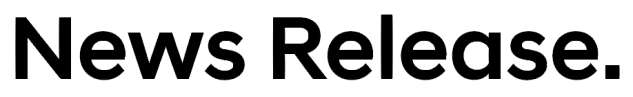 Hyundai Motor Unveils First Rendering of the Santa FeNew Generation Santa Fe to showcase a luxurious and striking new SUV design identityJanuary 30, 2018 – Hyundai Motor unveiled its first rendering of the upcoming New Generation Santa Fe, showcasing a luxurious and striking design based on its robust, stylish and voluminous composition, which reflects Hyundai’s new SUV design identity. The exterior rendering highlights the new frontal section of the New Generation Santa Fe. Introducing a large Cascading Grille complimented by a separate headlight system featuring divided daytime running lights (DRLs) and main lamps. Combined they create a unique, futuristic look.The side rendering showcases the vehicle’s dynamic characteristics. A simple yet sleek roof line and the side character line running from the headlights to the taillights merge to form a harmonious look and feel. The rear section features both a confident and stable stance with unique taillights, dual mufflers, and a voluminous bumper design.-Ends-About Hyundai Motor Europe
In 2017, Hyundai Motor achieved registrations of 523,258 vehicles in Europe – an increase of 3.5 per cent compared to 2016. By mid 2018, Hyundai will have replaced 90% of its model line-up to create the youngest car range in Europe. 85 per cent of the vehicles Hyundai sold in the region are models designed, engineered, tested and built in Europe to meet the needs of European customers, served by the company’s extensive European infrastructure. This includes two factories in the Czech Republic and Turkey, which have a combined annual capacity of 600,000 units. Hyundai Motor sells cars in 31 European countries through 2,500 outlets. 
Hyundai Motor offers its unique Five Year Unlimited Mileage Warranty package with all new cars sold in the region, providing customers with a five-year warranty with no mileage limit, five years of roadside assistance and five years of vehicle health checks.More information about Hyundai Motor Europe and its products is available at www.hyundai.news.Follow Hyundai Motor Europe on Twitter @HyundaiEurope and Instagram @hyundainewsContactSaskia Krüger				Florian Büngener
Product PR Assistant Manager		Corporate & Brand PR Manager
Phone: +49-69-271472-333		Phone: +49-69-271472-465
skrueger.external@hyundai-europe.com	fbuengener@hyundai-europe.com About Hyundai MotorEstablished in 1967, Hyundai Motor Company is committed to becoming a lifetime partner in automobiles and beyond. The company leads the Hyundai Motor Group, an innovative business structure capable of circulating resources from molten iron to finished cars. Hyundai Motor has eight manufacturing bases and seven design & technical centers worldwide and in 2016 sold 4.86 million vehicles globally. With more than 110,000 employees worldwide, Hyundai Motor continues to enhance its product line-up with localized models and strives to strengthen its leadership in clean technology, starting with the world’s first mass-produced hydrogen-powered vehicle, ix35 Fuel Cell and IONIQ, the world’s first model with three electrified powertrains in a single body type.